VINCULOS DE LA CVUDES CON OTRAS UNIVERSIDADES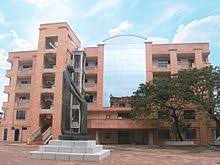 Figura1. Fotografía de  la Universidad de  Santander. https://www.google.com.co/search?q=FOTOS+ESTUDIANTES+CVUDES&rlz=1C1CHZL_esCO742CO742&source=lnms&tbm=isch&sa=X&ved=0ahUKEwjV2fKqz73aAhWyslkKHVltAXUQ_AUICigB&biw=1094&bih=484 Actores Complementarios: Universidades, EmpresasEl CV-UDES formaliza y desarrolla, a través de la representación legal de la Universidad de Santander UDES a la que está adscrita, Convenios de Cooperación, interinstitucionales o de carácter individual, que propenden por obtener:Reciprocidades, contribuciones o participaciones para el mejor logro de la misión institucional del Campus, el avance del Plan Estratégico de Desarrollo Institucional (PEDI) del CV-UDES.Formación de acumulados de saberes y experiencias de alcance planetario con instituciones de educación o empresas de Colombia y otros pases.Efectividad en la prestación de los servicios académicos a estudiantes.Formación de competencias de Profesores-Consultores y Tutores.La investigación y la integración con los sectores productivos de la economía y con los entes públicos de los diferentes países, especialmente del ámbito latinoamericano. http://www.cvudes.edu.co/modelopedagogico/comunidad.aspx.http://www.cvudes.edu.co/modelopedagogico/comunidad.aspx.